                                                    Памятка!                                 29.01.2018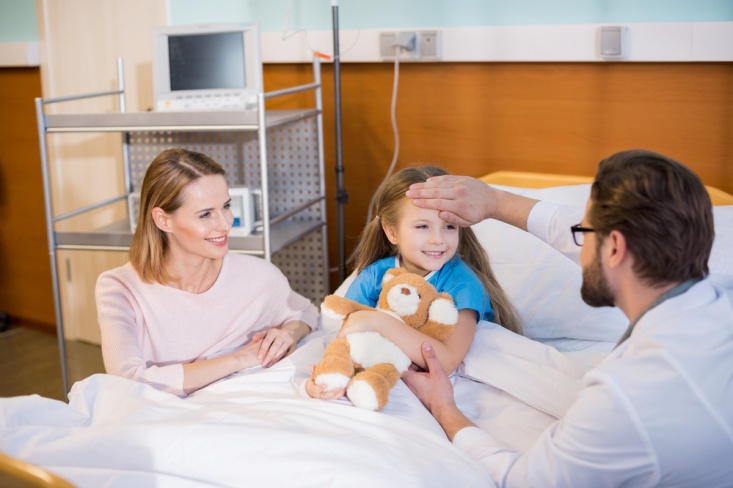           Дифтерія є  бактеріальною інфекцію, яка вражає слизові оболонки горла і носа. Це серйозне захворювання легко передається повітряно-крапельним шляхом від однієї людини до іншої. Профілактикою дифтерії на сьогоднішній день може бути тільки своєчасна планова вакцинація. Тільки за допомогою щеплення від дифтерії можна запобігти розвитку хвороби або мінімізувати її наслідки. Про інші вакцини можеш прочитати в нашому календарі щеплень.Терміново дзвони лікарю, якщо у тебе чи твоїх близьких є підозра на дифтерію. В цьому випадку необхідно якомога швидше ввести протидифтерійну сироватку. Тут дорога кожна хвилина!Ускладнення дифтерії можуть завдати серйозної шкоди ниркам, нервовій системі і серцю. У важких випадках не виключений параліч. За відсутності лікування кожен другий пацієнт може померти.Симптоми дифтеріїНайхарактернішим і найпоширенішим симптомом дифтерії є щільні сірі плівки на горлі, які викликають утруднення дихання. Крім того, ознаками дифтерії вважають:лихоманку,озноб,опухлі залози в області шиї,гучний гавкаючий кашель,біль у горлі,синюватий відтінок шкіри,підвищене слиновиділення,загальне почуття тривожності.Памятка!          Дифтерія є  бактеріальною інфекцію, яка вражає слизові оболонки горла і носа. Це серйозне захворювання легко передається повітряно-крапельним шляхом від однієї людини до іншої. Профілактикою дифтерії на сьогоднішній день може бути тільки своєчасна планова вакцинація. Тільки за допомогою щеплення від дифтерії можна запобігти розвитку хвороби або мінімізувати її наслідки. Про інші вакцини можеш прочитати в нашому календарі щеплень.Терміново дзвони лікарю, якщо у тебе чи твоїх близьких є підозра на дифтерію. В цьому випадку необхідно якомога швидше ввести протидифтерійну сироватку. Тут дорога кожна хвилина!Ускладнення дифтерії можуть завдати серйозної шкоди ниркам, нервовій системі і серцю. У важких випадках не виключений параліч. За відсутності лікування кожен другий пацієнт може померти.Симптоми дифтеріїНайхарактернішим і найпоширенішим симптомом дифтерії є щільні сірі плівки на горлі, які викликають утруднення дихання. Крім того, ознаками дифтерії вважають:лихоманку,озноб,опухлі залози в області шиї,гучний гавкаючий кашель,біль у горлі,синюватий відтінок шкіри,підвищене слиновиділення,загальне почуття тривожності.Памятка!          Дифтерія є  бактеріальною інфекцію, яка вражає слизові оболонки горла і носа. Це серйозне захворювання легко передається повітряно-крапельним шляхом від однієї людини до іншої. Профілактикою дифтерії на сьогоднішній день може бути тільки своєчасна планова вакцинація. Тільки за допомогою щеплення від дифтерії можна запобігти розвитку хвороби або мінімізувати її наслідки. Про інші вакцини можеш прочитати в нашому календарі щеплень.Терміново дзвони лікарю, якщо у тебе чи твоїх близьких є підозра на дифтерію. В цьому випадку необхідно якомога швидше ввести протидифтерійну сироватку. Тут дорога кожна хвилина!Ускладнення дифтерії можуть завдати серйозної шкоди ниркам, нервовій системі і серцю. У важких випадках не виключений параліч. За відсутності лікування кожен другий пацієнт може померти.Симптоми дифтеріїНайхарактернішим і найпоширенішим симптомом дифтерії є щільні сірі плівки на горлі, які викликають утруднення дихання. Крім того, ознаками дифтерії вважають:лихоманку,озноб,опухлі залози в області шиї,гучний гавкаючий кашель,біль у горлі,синюватий відтінок шкіри,підвищене слиновиділення,загальне почуття тривожності.Памятка!          Дифтерія є  бактеріальною інфекцію, яка вражає слизові оболонки горла і носа. Це серйозне захворювання легко передається повітряно-крапельним шляхом від однієї людини до іншої. Профілактикою дифтерії на сьогоднішній день може бути тільки своєчасна планова вакцинація. Тільки за допомогою щеплення від дифтерії можна запобігти розвитку хвороби або мінімізувати її наслідки. Про інші вакцини можеш прочитати в нашому календарі щеплень.Терміново дзвони лікарю, якщо у тебе чи твоїх близьких є підозра на дифтерію. В цьому випадку необхідно якомога швидше ввести протидифтерійну сироватку. Тут дорога кожна хвилина!Ускладнення дифтерії можуть завдати серйозної шкоди ниркам, нервовій системі і серцю. У важких випадках не виключений параліч. За відсутності лікування кожен другий пацієнт може померти.Симптоми дифтеріїНайхарактернішим і найпоширенішим симптомом дифтерії є щільні сірі плівки на горлі, які викликають утруднення дихання. Крім того, ознаками дифтерії вважають:лихоманку,озноб,опухлі залози в області шиї,гучний гавкаючий кашель,біль у горлі,синюватий відтінок шкіри,підвищене слиновиділення,загальне почуття тривожності.Памятка!          Дифтерія є  бактеріальною інфекцію, яка вражає слизові оболонки горла і носа. Це серйозне захворювання легко передається повітряно-крапельним шляхом від однієї людини до іншої. Профілактикою дифтерії на сьогоднішній день може бути тільки своєчасна планова вакцинація. Тільки за допомогою щеплення від дифтерії можна запобігти розвитку хвороби або мінімізувати її наслідки. Про інші вакцини можеш прочитати в нашому календарі щеплень.Терміново дзвони лікарю, якщо у тебе чи твоїх близьких є підозра на дифтерію. В цьому випадку необхідно якомога швидше ввести протидифтерійну сироватку. Тут дорога кожна хвилина!Ускладнення дифтерії можуть завдати серйозної шкоди ниркам, нервовій системі і серцю. У важких випадках не виключений параліч. За відсутності лікування кожен другий пацієнт може померти.Симптоми дифтеріїНайхарактернішим і найпоширенішим симптомом дифтерії є щільні сірі плівки на горлі, які викликають утруднення дихання. Крім того, ознаками дифтерії вважають:лихоманку,озноб,опухлі залози в області шиї,гучний гавкаючий кашель,біль у горлі,синюватий відтінок шкіри,підвищене слиновиділення,загальне почуття тривожності.